                                                         О присвоении  адреса         В соответствии с Законом  Чувашской Республики  от 19.12.1997 года №28, «Об административном территориальном устройстве Чувашской Республики», ст.17 Федерального закона « Об общих принципах организации местного самоуправления в Российской Федерации» от 06 октября . № 131-ФЗ, а также с определением местоположения адресного  хозяйства в населенных  пунктах  Чепкас - Никольского сельского поселения Шемуршинского района Чувашской Республики администрация Чепкас - Никольского сельского поселения  постановляет:Присвоить адрес зданию комплекса «МТФ»с кадастровым номером 21-21-17/001/2012-036: Чувашская Республика-Чувашия, Шемуршинский муниципальный район, Чепкас-Никольское  сельское поселение,  с.Чепкас-Никольское, ул. Заводская,1.Постановление  вступает  в силу  с момента подписания. Глава   Чепкас - Никольского  сельского поселения                                                                                              Л.Н. ПетроваОб обеспечении пожарной безопасности в осенне - зимний период  2019 – 2020 годов на территорииЧепкас -Никольского сельского поселения 	В соответствии с федеральными законами "О пожарной безопасности", "О защите населения и территорий от чрезвычайных ситуаций природного и техногенного характера", "Об общих принципах организации местного самоуправления в Российской Федерации", законами Чувашской Республики "О пожарной безопасности Чувашской Республики", "О защите населения и территорий Чувашской Республики  от чрезвычайных ситуаций природного и техногенного характера" и в целях предупреждения и снижения количества пожаров, своевременного принятия мер по предотвращению пожаров и обеспечению эффективной борьбы с ними, безопасности людей, устойчивого функционирования объектов экономики и жизнеобеспечения населения на территории Чепкас -Никольского сельского поселения  в осенне-зимний период 2019 - 2020 годов, администрация Чепкас -Никольского сельского поселения п о с т а н о в л я е т:1. Утвердить прилагаемый план противопожарных мероприятий по подготовке объектов и населенных пунктов Чепкас -Никольского сельского поселения к работе в осенне-зимний период 2019-2020г.г (приложение 1).2. Рекомендовать руководителям организаций независимо от их организационно-правовых форм в рамках своих полномочий, принять меры к реализации плана противопожарных мероприятий по подготовке объектов и населенных пунктов Чепкас -Никольского сельского поселения к работе в осенне-зимний период 2019-2020 г.г..3.Контроль за выполнением настоящего постановления оставляю за собой.4. Настоящее постановление вступает в силу с момента его официального опубликования.                                                                                                                                                                        Приложение 1к  постановлению  администрации Чепкас -Никольского сельского поселения  от 01.10.2019 г. № 43/1                                                                  ПЛАНпротивопожарных мероприятий по подготовке объектов и населенных пунктов Чепкас-Никольского сельского поселения к работе в осенне-зимний период 2019-2020г.г.                                           ВЕСТИ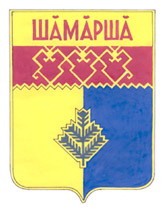 Чепкас-Никольскогосельского поселенияГазета органов местного самоуправления  Чепкас -  Никольского сельского поселенияИздается с 2 апреля .ЧЁВАШ       РЕСПУБЛИКИШЁМЁРШЁ РАЙОН,                                                                       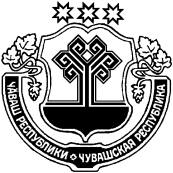 ЧУВАШСКАЯ РЕСПУБЛИКА ШЕМУРШИНСКИЙ РАЙОН  АНАТ-ЧАТКАСЯЛ ПОСЕЛЕНИЙ,Н АДМИНИСТРАЦИЙ, ЙЫШЁНУ«___»___________    №___              Анат-Чаткас ял.АДМИНИСТРАЦИЯ ЧЕПКАС-НИКОЛЬСКОГО СЕЛЬСКОГО ПОСЕЛЕНИЯ ПОСТАНОВЛЕНИЕ«30» сентября  2019  г   № 43село Чепкас-НикольскоеЧЁВАШ РЕСПУБЛИКИШЁМЁРШЁ РАЙОН, ЧУВАШСКАЯ РЕСПУБЛИКА ШЕМУРШИНСКИЙ РАЙОН   АНАт-ЧАТКАСЯЛ ПОСЕЛЕНИЙ,Н АДМИНИСТРАЦИЙ, ЙЫШЁНУ«01»   10     2019 = № 43\1Анат-Чаткас ял.АДМИНИСТРАЦИЯ ЧЕПКАС-НИКОЛЬСКОГО СЕЛЬСКОГО ПОСЕЛЕНИЯ ПОСТАНОВЛЕНИЕ«01»    10    2019 г № 43/1Село Чепкас-НикольскоеГлава Чепкас-Никольского сельского поселения                                                                              Л.Н.Петрова № п/пНаименование мероприятийСрок исполненияОтветственный1.Проведение  сходов  граждан по обучению правилам пожарной безопасности по населенным пунктамПо графикуГлава сельского поселения2.Распространение листовок и памяток на противопожарную тематику среди жителей поселения во время подворного обхода, размещение профилактической информации на сайте сельского поселенияв течение всего периодаГлава сельского поселения, специалисты3.Приведение  в порядок стендов наглядных агитаций по вопросам пожарной безопасностидо 31.10.2019г.Специалист сельского поселения 4.Проведение внеплановых  инструктажей по пожарной безопасности  в муниципальных учреждениях со всеми категориями работниковдо 19.10.2019г.Глава сельского поселения5Проведение проверок  работы водонапорной башнидо 29.10.2019г.Глава сельского поселения 6.Проведение проверок, при необходимости, ремонта пожарных гидрантов, проверка наличий указателейоктябрь 2019годаГлава сельского поселения,7.Проверка состояний пирсов у водонапорной башни и подъезды к ним09.11.2019г.Глава сельского поселения8.Проведение субботников  в населенных пунктах поселения с целью сбора и уничтожения мусораоктябрь 2019г.Глава сельского поселения9.Проверка исправности средств пожаротушения в здании администрации и в муниципальных учрежденияхежеквартальноГлава сельского поселения, руководители учреждений10.Организация  и проведение  противопожарных мероприятий, проверок в рамках профилактической операции «Жилище-2018», « Отопление»,»  «Водоисточник».в течение всего периодаГлава сельского поселения11Профилактическая работа с неблагополучными семьями и гражданами, склонными к правонарушениям  в области пожарной безопасности, лицами злоупотребляющими спиртными напитками, одинокими престарелыми  и инвалидамипостоянноГлава сельского поселения, специалисты12Организация оказания помощи в приведение в соответствие  с требованиями пожарной безопасности мест проживания многодетных семей, одиноких престарелых граждан(ремонт электропроводки и печного отопления)постоянноГлава сельского поселения, специалисты13Организация работы  по профилактике пожаров в бесхозных строениях и других местах  возможного проживания лиц без определенного жительствапостоянноГлава сельского поселения, специалисты14Выполнение мероприятий  по обеспечению беспрепятственного проезда пожарной техники,  а в зимнее время по очистке подъездных путей во всех населенных пунктах  на обслуживаемой территориипостоянноГлава сельского поселения, специалисты15Содержание  в исправном состоянии  имеющуюся пожарную технику,  обеспечение достаточным количеством ГСМ и устойчивой телефонной связью постоянноГлава сельского поселения, специалисты16Рассмотрение на заседании комиссии по ОЧС и ОПБ вопроса  обеспечения пожарной безопасности жилого фонда, объектов и населенных пунктов о ходе подготовки к осеннее -зимнему пожароопасному периоду 2018-2019 гг. постоянноГлава сельского поселения, специалисты17.Очистка территорий предприятий, организаций и учреждений от сухой и сорной растительности и сгораемых веществ и материалов, своевременная вывозка сгораемой тары, отходы производства. Запрет  сжигания мусора в черте населенных пунктов, на территориях предприятий, организаций и учрежденийпостоянноруководители учреждений, предприятий, организаций18.Проведение бесед с учащимися образовательного  учреждения о соблюдении пожарной безопасности  во время осенних и зимних каникулоктябрь-декабрьДиректор МБОУ «Чепкас -Никольская ООШ»19.Согласование  сценарий (программы) новогодних представлений с председателем КЧС и ОПБ сельского поселения, организация приемки помещений, в которых будут проводиться новогодние мероприятия с установкой елок, на предмет соответствия противопожарным требованиямдекабрь 2019 г.руководители учреждений, предприятий, организаций20.Организация проверок торговых предприятий, реализующих пиротехнические изделия в целях запрещения продажи указанных изделий без сертификатов соответствияпостоянноГлава сельского поселения21Организация дежурств ответственных должностных лиц при проведении новогодних мероприятиях на объектах с массовым пребыванием людейдекабрь 2019г.Глава сельского поселения22Осуществление  постоянного контроля  за выполнением  плана противопожарных мероприятийв течение всего периода Глава сельского поселенияУчредитель: администрация Чепкас-Никольского сельского поселения Шемуршинского района  Чувашской РеспубликиАдрес:429173, Чувашская Республика,с.Чепкас-Никольское,ул.Чапаева, д.24. Электронная версия на сайте администрации Чепкас-Никольского сельского поселения: htt://qov.cap.ru/main.asp govid=504Главный редактор   М.Н.Мартынова Распространяется на территории Чепкас -Никольского сельского поселения.БЕСПЛАТНО.Тираж 30  экз.